FORMULÁŘ PRO REKLAMACI 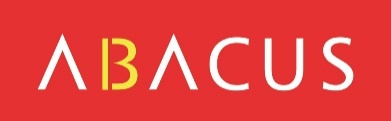 Zasílám níže uvedené zboží k reklamaci a žádám o vystavení potvrzení o uplatnění reklamace s uvedením, kdy jsem toto právo uplatnil, co je obsahem reklamace, jaký způsob vyřízení reklamace požaduji, spolu s uvedením mých kontaktních údajů pro účely poskytnutí informace o vyřízení reklamace.Zboží zasílám na adresu:   	Abacus Electric, s.r.o.reklamační oddělení370 01 Planá 2Česká republikaDatum a podpis kupujícího:  ................................      Jméno a příjmení:Adresa:E-mailová adresa:Telefon:Číslo bankovního účtu:Typ a značka zboží (např. EVOLVEO EasyPhone EB)Výrobní číslo zboží:Číslo objednávky, nebo faktury:V případě nákupu od jiného prodejce přiložte kopii nákupního dokladuDatum zakoupení:Popis vad zboží:Navrhovaný způsob vyřízení reklamace: